Получить более подробную информацию по всем возникшим вопросам можно по Тел.: 8(351-44)45-3-00 (добавочный 2 )Тел./факс: 8(351-44)90-130E-mail: uszn11@minsoc74.ruПриемные дни: Понедельник, вторник средаС 9-00 до 17-00ч.Обед с 13-00 до 14-00ч.Также документы можно подать в МФЦ и через  портал ГОСУСЛУГ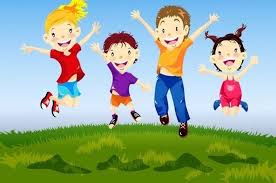 Перечень  документов  необходимых  для  постановки на очередь на получение  путевки  в  санаторное  учреждение (дети школьного возраста, кроме детей-инвалидов)  На каждого ребенка предоставляется пакет документов Копия  свидетельства  о  рождении  ребенка.Справку  форма  070-у образца на получение путевки (от педиатра) сроком действия 12 месяцевСвидетельство о регистрации по месту жительства детей (ф№8).Копии  паспортов  родителей (титульный лист и лист с пропиской).Для  опекунов – постановление  об  опеке. Перечень  документов  необходимых  для  постановки на очередь на получение  путевки  в  оздоровительный  лагерь. (дети школьного возраста) На каждого ребенка предоставляется пакет документовДоход на каждого члена семьи не должен превышать установленного прожиточного минимума) Копия  свидетельства  о  рождении  ребенка.Неработающим  родителям  предоставить  копии  трудовых  книжек (титульного  листа  и последнего  листа  с  записью  об  увольнении) При  отсутствии  трудовых  книжек  необходимо  написать  объяснительную  по  установленному  образцу, копия ИНН.Свидетельство о регистрации по месту жительства детей (ф№8) Ксерокопии  паспортов  родителей (титульный лист и лист с пропиской).Документ, подтверждающий нахождение ребенка в трудной жизненной ситуации. Документами, подтверждающими нахождение ребенка в трудной жизненной ситуации, являются: - для детей, оставшихся без попечения родителей, - решение органа местного самоуправления об установлении над несовершеннолетним опеки (попечительства), договор об осуществлении опеки или попечительства (для приемных родителей); - для детей-инвалидов - сведения об инвалидности (справка МСЭ);- для детей с ограниченными возможностями здоровья - справка медицинской организации, где наблюдается ребенок;- для детей из семей беженцев и вынужденных переселенцев - удостоверение родителя (иного законного представителя) ребенка (детей), подтверждающее статус беженца (вынужденного переселенца), с указанием сведений о членах семьи, не достигших возраста 18 лет, признанных беженцами или вынужденными переселенцами;- для детей, проживающих в малоимущих семьях, - документы о доходах родителей (родителя) и иных членов семьи за три календарных месяца, предшествующих дате подачи заявления на выделение путевки ( заработная плата,  алименты,  пенсия, стипендия, доход от предпринимательской деятельности  ( декларация или книга учета доходов и расходов между датами сдачи декларации)) и др.;- для детей, находящихся в специализированных учреждениях для несовершеннолетних, нуждающихся в социальной реабилитации, расположенных на территории Челябинской области, - документ (приказ) о зачислении в соответствующее специализированное учреждение; - для других категорий детей, находящихся в трудной жизненной ситуации, - акт обследования жилищно-бытовых условий семьи, составленный в комиссионном порядке органом социальной защиты населения соответствующего муниципального образования Челябинской области. - для детей граждан Российской Федерации, призванных на военную службу по мобилизации в Вооруженные Силы Российской Федерации в соответствии с  Указом Президента Российской Федерации от 21 сентября 2022 года N 647 "Об объявлении частичной мобилизации в Российской Федерации", - документ (сведения), подтверждающий, что один из родителей указанных детей состоит на воинском учете в военном комиссариате Челябинской области; - для детей военнослужащих и добровольцев, погибших (умерших) в результате участия в специальной военной операции, - документ (сведения), подтверждающий регистрацию погибшего (умершего) родителя указанных детей по месту жительства (пребывания) на территории Челябинской области либо прохождение военной службы на территории Челябинской области.              Право на внеочередное предоставление бесплатной путевки на отдых и       оздоровление имеют: дети, находящиеся в организациях для детей-сирот и детей, оставшихся без попечения родителей, специализированных учреждениях для несовершеннолетних, нуждающихся в социальной реабилитации; дети граждан, призванных на военную службу; дети военнослужащих и добровольцев, погибших (умерших) в результате участия в специальной военной операции.  